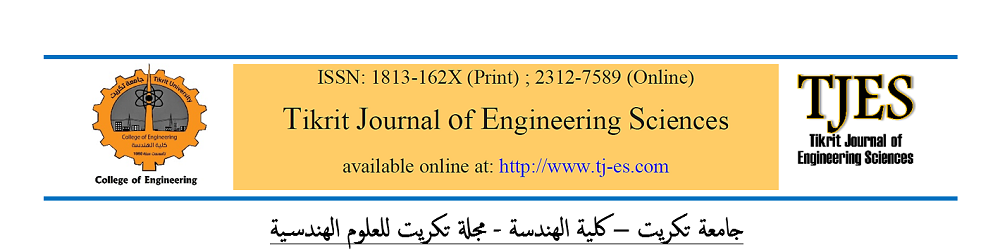 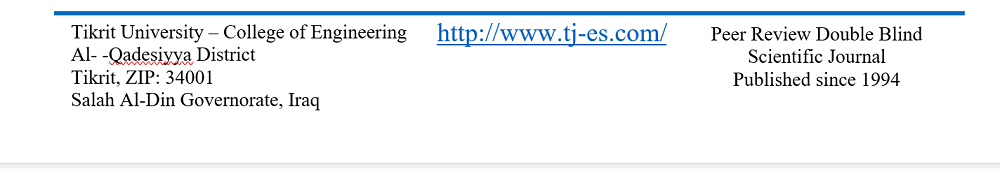 Review DiscussionsAdd discussion      This is an official Reviewing certificate form  Tikrit Journal of Engineering Sciences      You can also refer to acopy of certifcate with Qr-code in your emailMs. Id: TJES2105
Ms.Title: Eco-environmental Quality Assessment Based on Pressure-State-Response Framework for Two Seasons by Remote Sensing and GIS
Dear Reviewer     Thank you for completing the review of the this submission for Tikrit Journal of Engineering Sciences. We appreciate your contribution to the quality of the work that we publish.Reviewer Reward: We hereby, as a thankful reward, we would like to invite you to submit a manuscript to our journal with a discount rate of 10% per each reviewing if you submitted your manuscript within 6 months form this letter.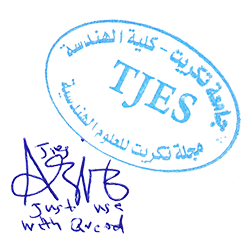    Prof. Dr. Aziz I. Abdulla   TJES Editor in ChiefNameFromLast Reply
